ПРОЕКТУКРАЇНАКАЛУСЬКА МІСЬКА РАДАВИКОНАВЧИЙ КОМІТЕТ	Відповідно до статтей 24, 75, 78 Господарського Кодексу України, з урахуванням норм пункту 13 постанови Кабінету Міністрів України від 29 листопада 2006 р. № 1673 «Про стан фінансово-бюджетної дисципліни, заходи щодо посилення боротьби з корупцією та контролю за використанням державного майна і фінансових ресурсів», наказу Міністерства економічного розвитку і торгівлі України від 02.03.2015 року №205, керуючись підпункту 4 пункту «а» статті 27 Закону України «Про місцеве самоврядування в Україні», рішенням Калуської міської ради від 27.01.2022 року №1177 «Про делегування повноважень щодо затвердження та контролю виконання фінансових планів комунальних підприємств Калуської міської ради», з метою вдосконалення системи фінансового планування, забезпечення раціонального використання бюджетних коштів, підвищення ефективності роботи комунальних підприємств Калуської міської ради, виконавчий комітет міської радиВИРІШИВ:1. Затвердити Порядок складання, затвердження та контролю за виконанням фінансових планів комунальних підприємств міської ради (надалі – Порядок) згідно з додатком. 2. Керівникам комунальних підприємств міської ради  забезпечити своєчасне складання та подання на розгляд фінансових планів у паперовому та електронному вигляді у строки, визначені  Порядком.3. Контроль за виконанням рішення покласти на заступників міського голови з питань діяльності виконавчих органів міської ради відповідно до розподілу функціональних обов’язків. Міський голова							Андрій НАЙДАДодаток 1      до рішення виконавчого комітетуміської ради                                                                                                                            від __.__.2022 № ___Порядокскладання, затвердження та контролю за виконанням фінансових планів комунальних підприємств міської ради1. Цей Порядок визначає процедуру складання, затвердження та контролю за виконанням фінансових планів комунальних підприємств міської ради (далі – підприємств).2. Фінансовий план підприємства складається за формою, визначеною у додатку № 1 до даного Порядку, на кожен наступний рік з поквартальною розбивкою та відображає очікувані результати в запланованому році. Фінансовий план підприємства містить інформацію щодо фактичних показників минулого року, планових і прогнозних показників поточного року, запланованих показників на плановий рік, а також інформацію згідно із стратегічним планом розвитку підприємства (при його наявності).3. Фінансовий план підприємства повинен забезпечувати: 3.1. збільшення показників рентабельності діяльності підприємства, активів та власного капіталу порівняно із плановими та прогнозними показниками на поточний рік. У разі зменшення зазначених показників, а також обсягу сплати поточних податків, зборів (обов’язкових платежів) до державного та місцевого бюджетів підприємство обов’язково подає обґрунтування причин такого зменшення з відповідними розрахунками;3.2. зростання фінансових результатів діяльності, отримання валового прибутку та чистого прибутку, розмір яких не може бути меншим, ніж прогнозні та планові показники поточного року.У разі зменшення чистого доходу (виручки) від реалізації продукції (товарів, робіт, послуг), валового прибутку або чистого прибутку порівняно із прогнозними та запланованими показниками поточного року підприємство обов’язково подає заходи щодо забезпечення чистого прибутку на рівні поточного року із відповідними розрахунками.4. Розробка фінансових планів підприємствами здійснюється відповідно до вимог даного рішення виконавчого комітету міської ради (далі – рішення) та нормативно-правових актів перелічених у преамбулі до рішення.5. Проект фінансового плану підприємства в паперовому (3 примірники) та електронному вигляді подається на розгляд виконавчому органу міської ради, який є головним розпорядником коштів підприємства, до ___ ________________ року, що передує плановому.5.1. До проекту фінансового плану в паперовому вигляді додаються:а) пояснювальна записка, яка включає результати аналізу фінансово-господарської діяльності підприємства за попередній рік, а також показники господарської діяльності та розвитку підприємства в поточному році та на плановий рік, в тому числі: - відомості про майно підприємства;- дані про дебіторську та кредиторську заборгованість;- відомості про претензійно-позовну роботу;- детальна інформація про залучення, витрачання та погашення кредитних коштів;б) штатний розпис на плановий рік;в) проблемні питання діяльності підприємства та пропозиції по їх вирішенню;г) затверджені заходи стратегічного плану розвитку підприємства на плановий рік;д) проект інвестиційної програми підприємства на плановий рік (за наявності);є) інша інформація.6. Виконавчий орган міської ради, який є головним розпорядником коштів підприємства, протягом ________________ терміну здійснює аналіз проекту фінансового плану підприємства з обов’язковим порівнянням його показників з показниками фінансово-господарської діяльності за два попередні роки, приймає рішення щодо його погодження або повернення на доопрацювання та в письмовій формі повідомляє підприємство про прийняте рішення. 7. У разі відхилення проекту фінансового плану, підприємство протягом ___ календарних днів доопрацьовує його відповідно зазначених у повідомленні зауважень та повторно подає на затвердження.8. Виконавчий орган міської ради, який є головним розпорядником коштів підприємства, на протязі ___ календарних днів повторно розглядає проект фінансового плану підприємства та до ___ _________________року, що передує плановому, подає на погодження управлінню економічного розвитку міста Калуської міської ради, яке на протязі ___________________ терміну його опрацьовує, приймає рішення щодо погодження або повернення на доопрацювання та в письмовій формі повідомляє підприємство про прийняте рішення. В разі повернення проекту фінансового плану на опрацювання, виконавчий орган міської ради, якому підпорядковується підприємство, та підприємство протягом п’яти днів з дня надходження проекту забезпечують його доопрацювання з урахуванням зауважень. 9. Проект фінансового плану підприємства, погоджений виконавчим органом міської ради, який є головним розпорядником коштів підприємства та управлінням економічного розвитку міста Калуської міської ради, у трьох примірниках разом із пояснювальною запискою, подається заступнику міського голови, який відповідно до розподілу обов’язків забезпечує і координує роботу відповідного підприємства, до ______________ грудня року, що передує плановому.10. Заступник міського голови протягом 5 календарних днів розглядає проект фінансового плану підприємства та приймає рішення про його погодження або відхилення. У разі відхилення проекту фінансового плану, заступник міського голови в письмовій формі повідомляє підприємство про підстави відхилення.11. У разі відхилення проекту фінансового плану, підприємство протягом 5 календарних днів допрацьовує його відповідно до висловлених зауважень та повторно подає на погодження заступника міського голови.12. Погоджені та завізовані заступником міського голови фінансові плани  подаються виконавчому органу міської ради, який є головним розпорядником коштів підприємства, для підготовки проекту рішення виконавчого комітету міської ради про затвердження фінансового плану підприємства до ___ грудня поточного року.13. Проект змін до затвердженого фінансового плану підприємства можуть вноситься з дозволу заступника міського голови, який координує роботу підприємства. 13.1. Проект змін до фінансового плану підприємства разом з пояснювальною запискою про причини змін готується підприємством і подається виконавчому органу міської ради, який є головним розпорядником коштів підприємства, не пізніше 25 числа місяця, що настає за звітним кварталом.13.2. Проект зміненого фінансового плану підприємства погоджується та затверджується за процедурою, передбаченою п.п. 6, 7, 8, 9, 10, 11.13.3. Зміни до фінансового плану не можуть вноситися у звітні періоди, що минули.14. Звіт про виконання фінансового плану підприємство (додаток 3) надає в управління економічного розвитку міста Калуської міської ради щоквартально разом з фінансовою звітністю не пізніше 15 числа місяця, що наступає за звітним кварталом, разом із пояснювальною запискою щодо результатів за квартал та із зазначенням причин відхилень фактичних показників від планових.14.1. Звіт про виконання фінансового плану підприємства за ІV квартал подається разом із звітом про виконання фінансового плану за рік не пізніше 1 лютого наступного за звітним роком.15. Фінансовий план підприємства (додаток 1) заповнюється згідно рекомендацій щодо заповнення форм фінансового плану (додаток 2).16.  Відповідальність за достовірність та обґрунтованість планування показників фінансового плану несе керівник підприємства згідно з укладеним контрактом.17. Управління економічного розвитку міста щоквартально інформує міського голову про стан виконання фінансових планів.18. Контроль за виконанням фінансового плану здійснює заступник міського голови, який координує роботу підприємства.Керуючий справами виконавчого комітету					Олег САВКАДодаток 1 до Порядку                                                                                                                       від ________2022 №___Керуючий справами виконавчого комітету					Олег САВКАДодаток 2 до Порядку                                                                                                                           від_______2022 №___І. Рекомендації щодо заповнення  форм фінансового плану.І. Розділ «Формування фінансових результатів»1. Показники фінансового плану відображають обсяги планових надходжень та спрямування коштів з метою забезпечення потреб діяльності та розвитку підприємства в плановому році, а також довідкову інформацію щодо фактичних показників минулого року та планових показників поточного року.2. Рядок 001 «дохід (виручка) від реалізації продукції (товарів, робіт, послуг)» призначено для відображення загальної суми доходу, який планується отримати підприємством від реалізації готової продукції, товарів, робіт, послуг. Дохід наводиться з урахуванням непрямих податків (податку на додану вартість, акцизного збору тощо).3. У рядку 002 «податок на додану вартість» відображається запланована сума податку на додану вартість, яка включена до складу доходу (виручки) від реалізації продукції, товарів, робіт, послуг.4. У рядку 003 «інші непрямі податки» відображається сума податків, яка врахована у складі доходу (виручки) від реалізації продукції, робіт, послуг.5. У рядку 004 «інші вирахування з доходу» відображаються надані знижки, повернення товарів та інші суми, що підлягають вирахуванню з доходу (виручки) від реалізації продукції (товарів, робіт, послуг).6. Показник рядка 005 «чистий дохід (виручка) від реалізації продукції (товарів, робіт, послуг)» визначається шляхом вирахування з доходу  (виручки) від реалізації продукції (товарів, робіт, послуг) (рядок 001) відповідних податків, зборів, платежів, знижок (рядки 002, 003, 004).7. Показник рядка 006 «інші операційні доходи» відображає загальну суму інших доходів від операційної діяльності підприємства, крім доходу (виручки) від реалізації продукції (товарів, робіт, послуг): дохід від операційної оренди активів; дохід вiд операційних курсових різниць; відшкодування раніше списаних активів; дохід вiд роялті, відсотків, отриманих нa залишки коштів нa поточних рахунках в банках; дохiд від реалізації оборотних активів (крiм фінансових інвестицій), необоротних активів, утримуваниx для продажу, i грyпи вибуття;  дохід від списання кредиторської заборгованості; одержанi штрафи, пені, неустойки тощo; отримані з бюджету дотації та  фінансова підтримка тощо.8. Показник рядка 007 «дохід від участі в капіталі» відображає дохід, отриманий від інвестицій в асоційовані, дочірні або спільні підприємства, облік яких ведуть за методом участі в капіталі.9. Показник рядка 008 «інші фінансові доходи» відображає дивіденди, проценти (у тому числі отримані за строковими депозитними вкладами) та інші доходи, отримані від фінансових інвестицій (крім доходів, які обліковуються за методом участі в капіталі).10. У рядку 009 «інші доходи» відображаються суми: доходів вiд реалізації фінансових інвестицій; доходів вiд неопераційних курсових різниць; доходів підприємств (крім тиx, основною діяльністю якиx є торгівля цінними паперами) вiд зміни балансової вартості фінансових інструментiв, які оцінюються зa справедливою вартістю, та iнших доходів, які виникають пiд час господарської діяльності, алe не пов’язанi з операційною діяльністю підприємства; доходів від безоплатного отримання необоротних активів (у сумі, пропорційній нарахованій амортизації); доходів від дооцінки раніше уцінених об’єктів необоротних активів (у межах попередньої уцінки); доходів від відновлення корисності активів (у межах раніше проведених уцінок і зменшень корисності); доходів у вигляді перевищення вартості частки покупця у справедливій вартості придбаних ідентифікованих активів, зобов’язань і непередбачених зобов’язань об’єкта придбання над сукупністю витрат на об’єднання підприємств та/або видів їх господарської діяльності.11.  У рядках 006-009 наводяться суми доходів без податку на додану вартість.12. Показник рядка 010 «усього доходів» дорівнює сумі рядків 005 - 009.13. Показник рядка 011 «собівартість реалізованої продукції (товарів, робіт та послуг)» відображає розмір собівартості реалізованої продукції (робіт, послуг), яка складається з виробничої собівартості продукції (робіт, послуг), що була реалізована протягом звітного періоду, нерозподілених постійних загальновиробничих витрат та наднормативних виробничих витрат. До виробничої собівартості продукції (робіт, послуг) включаються: прямі матеріальні витрати; прямі витрати на оплату праці; інші прямі витрати; змінні загальновиробничі та постійні розподілені загальновиробничі витрати.14. Показник рядка 012 «адміністративні витрати» відображає суму загальногосподарських витрат, пов’язаних з управлінням та обслуговуванням підприємства.15. Показник рядка 013 «витрати на збут» відображає суму витрат підприємства, пов’язаних з реалізацією продукції (товарів, послуг), витрати на утримання підрозділів, що займаються збутом продукції (товарів, послуг).16. Показник рядка 014 «інші операційні витрати» відображає загальний розмір собівартості реалізованих виробничих запасiв, необоротних активів, утримуваних для продaжу, та групи вибуття; витрати на формування резерву сумнівних боргів і суми списаної безнадійної дебіторської заборгованості; втрати від знецінення запасів; втрат вiд операційних курсових різниць; визнанi економічні (фінансові) санкції; відрахування для забезпечення відшкодування наступних витрат; інші витрати, понесені у процесі  операційної діяльності підприємства (крім витрат, що включаються до собівартості продукції (товарів, робіт, послуг).17. Показник рядка 015 «фінансові витрати» відображає витрати підприємства на сплату процентів за кредитами та іншi витрати підприємства, пов’язaні із запозиченнями (крiм фінансових витрат, якi включаються в собівартість кваліфікаційних активiв).18. Показник рядка 016 «втрати від участі в капіталі» відображає збиток вiд інвестицій в асоційовані, дочірні aбо спільні підприємства, облік якиx ведуть методoм участі в капіталі.19. Показник рядка 017 «інші витрати» відображає загальний розмір: собівартості реалізації фінансових інвестицій; втрaт вiд неопераційних курсових різниць; втрат вiд уцінки фінансових інвестицій тa необоротних активів; витрат підприємств (кpім тиx, основною діяльністю якиx є торгівля цінними паперами) вiд зміни балансової вартості фінансовиx інструментів, якi оцінюються зa справедливою вартістю; інших витрат, які виникають пiд час господарської діяльності (кpім фінансових витрат), aле не пов'язані з операційнoю діяльністю підприємства.20. Показник рядка 018 «податок на прибуток від звичайної діяльності» відображає суму витрат з податку нa прибуток.21. Показник рядка 019 «усього витрат» дорівнює сумі рядків 011, 012, 013, 014, 015,  016, 017 та 018.22. Показник рядка 020 «валовий прибуток (збиток)» розраховується як різниця між чистим доходом від реалізації продукції, товарів, робіт, послуг (рядок 005) і собівартістю реалізованої продукції, товарів, робіт, послуг (рядок 011).23. Показник рядка 021 «фінансовий результат від операційної діяльності» визначається як різниця  між алгебраїчною сумою валового прибутку (збитку) й іншого операційного доходу (рядки 020, 006) та адміністративними витратами, витратами на збут, іншими операційними витратами (рядки 012, 013, 014).24. Показник рядка 022 «фінансовий результат від звичайної діяльності до оподаткування» визначається як різниця між алгебраїчною сумою фінансового результату від операційної діяльності, доходів від участі в капіталі, інших фінансових доходів та інших доходів (рядки 021, 007, 008, 009) та фінансових витрат, втрат від участі в капіталі та інших витрат (рядки 015, 016, 017).25. Показник рядка 023 «чистий прибуток (збиток), у тому числі:» розраховується як різниця між сумою прибутку (збитку) від фінансового результату від звичайної діяльності до оподаткування (рядок 022) та сумою податку на прибуток від звичайної діяльності (рядок 018).ІІ розділ «Розподіл чистого прибутку».Відрахування частини прибутку.1.      У рядку 024 «відрахування частини прибутку» відображаються сума  перерахованих дивідендів за результатами фінансово-господарської діяльності комунальних підприємств за минулий рік.2.      У рядку 025 «залишок нерозподіленого прибутку (непокритого збитку)  минулих періодів на початок звітного періоду» відображають розмір нерозподіленого прибутку минулих років або непокритого збитку.3.      У рядку 026 «інші фонди» відображаються суми  відрахування до фондів, в т.ч.: на розвиток виробництва (рядок 026/1),  фонд матеріального заохочення (рядок 026/2), резервний фонд (рядок 026/3).4.      Показник рядка 027 «залишок нерозподіленого прибутку (непокритого збитку) на кінець звітного періоду» відображає розмір  нерозподіленого прибутку або непокритого збитку на кінець звітного періоду.ІІІ розділ «Сплата податків, зборів та інших обов’язкових платежів». 1.     Рядки даного розділу повинні включати всі обов’язкові платежі комунальних підприємств до бюджету.2.      Рядок 028 «сплата поточних податків та обов’язкових платежів до Державного бюджету України» має відповідати сумі рядків 028/1 – 028/6, показник рядка 028/3 повинен мати від’ємне значення.3.      Рядок 029 «сплата податків та зборів до місцевих бюджетів (податкові платежі)» відображає розмір сплачених податків та зборів до місцевого бюджету.4. Рядок 030 «інші податки, збори та платежі на користь держави» має відповідати сумі рядків 030/1 – 030/2.5. Рядок 031 «погашення податкової заборгованості» має відповідати сумі рядків 031/1 (які складаються з рядків 031/1.1 та 031/1.2) та 031/2 (які складаються з рядків 031/2.1 та 031/2.2)6. Показник рядка 032 «усього виплат» дорівнює сумі рядків 028 - 031.ІV розділ «Рух грошових коштів». 1.      У рядку 033 «залишок коштів на початок періоду» відображається залишок грошових коштів на початок року, наведений у балансі. 2. У рядку 034 «чистий рух коштів від операційної діяльності» відображається результат руху коштів від операційної діяльності - основною діяльністю підприємства, а також інші види діяльності, які не є інвестиційною чи фінансовою діяльністю.3. Розмір надходження з бюджету і державних цільових фондів, а також кошти цільового фінансування від інших осіб для фінансування витрат на операційну діяльність підприємства відображається в рядку 034/1«цільове фінансування». 4. У рядку 035 «чистий рух коштів від інвестиційної діяльності» відображається результат руху коштів від інвестиційної діяльності, пов’язаної із придбанням та реалізацією тих необоротних активів, а також тих фінансових інвестицій, які не є складовою частиною еквівалентів грошових коштів (грошей).5. У рядку 036 «чистий рух коштів від фінансової діяльності» відображається результат руху коштів від фінансової діяльності, пов’язаною із зміною розміру і складу власного та позикового капіталів підприємства.7. У рядку 037 «чистий рух коштів за звітний період» відображається сума грошових надходжень та видатків від операційної діяльності (р. 034), інвестиційної діяльності (р. 035), фінансової діяльності (р. 036). 8.  Рядок 038 «чистий рух коштів за звітний період (без цільового фінансування)» визначається різницею між надходженням власних фінансових ресурсів та їх видатками (в в.ч. спрямованих на придбання активів та погашення зобов’язань).9. У рядку 039 «вплив зміни валютних курсів на залишок коштів» відображається сума збільшення або зменшення (наводиться у дужках) залишку грошових коштів у результаті перерахунку іноземної валюти при зміні валютних курсів протягом звітного періоду.10. У рядку 040 «залишок коштів на кінець року» наводиться різниця між сумою грошових надходжень та видатків, відображених у статтях «чистий рух коштів за звітний період» (р. 037) та  «вплив зміни валютних курсів на залишок коштів» (р. 037). Розрахований таким чином показник повинен дорівнювати наведеному в балансі залишку грошових коштів та грошових еквівалентів на кінець звітного періоду.V розділ «Елементи операційних витрат». В розділі V «елементи операційних витрат» наводиться сума відповідних елементів операційних витрат (на виробництво і збут, управління та інші операційні витрати), яких зазнало підприємство в процесі своєї діяльності протягом звітного періоду.Показник рядка 045 «інші операційні витрати» розраховується різниця між операційними витратами (р. 046), матеріальними затратами (р.041), витратами на оплату праці (р. 042), нарахуваннями на оплату праці (р. 043), амортизацією (р.044). Показник рядка 046 «операційні витрати» розраховується як сума собівартості реалізованої продукції (товарів, робіт та послуг) (р. 011), адміністративних витрат (р. 012), витрат на збут (р. 013), інших операційних витрат (р. 014).VІ розділ «Капітальні інвестиції». В розділі VІ «капітальні інвестиції» наводиться сума витрат нa придбання абo створення матеріальних i нематеріальних необоротниx активiв та джерела капітальних інвестицій.У рядку 047«капітальні інвестиції» наводяться суми коштів у розрізі кожного виду інвестицій.У рядку 055 «джерела капітальних інвестицій» наводяться суми коштів в розрізі кожного джерела, спрямованих на придбання капітальних інвестицій.VІІ розділ «Звіт про фінансовий стан». В розділі VІІ «Звіт про фінансовий стан» відображається інформація про активи, зобов’язання і власний капітал підприємства.VІІІ розділ «Кредитна політика». В розділі VІІІ «Кредитна політика» відображається інформація про суми отриманих, використаних та повернутих залучених коштів. ІХ розділ «Коефіцієнтний аналіз». Рядок  070 «Коефіцієнт дохідності активів»  характеризує частку сукупного  доходу  в  одній гривні вартості активів підприємства. Визначається діленням сукупних доходів (р. 010) до сукупних активів (р. 063).У рядку 071 «Коефіцієнт рентабельності діяльності» відображається інформація про наявність можливостей підприємства до відтворення, розширення виробництва та прибутковість діяльності підприємства. Визначається діленням чистого прибутку (р. 023/1) до чистого доходу від реалізації продукції (товарів, робіт, послуг) (р. 005).Рядок 072 «Коефіцієнт фінансової стійкості» характеризує співвідношення власних та позикових коштів. Визначається діленням власного капіталу (р. 064) до суми довгострокових (р. 065) та поточних (р. 066) зобов’язань. Рядок 073 «Коефіцієнт покриття» характеризує достатність  оборотних  засобів  підприємства для погашення своїх боргів протягом року. Визначається діленням оборотних активів (р. 062) до суми поточних (р. 066) зобов’язань.  Керуючий справами виконавчого комітету					Олег САВКАДодаток 3 до Порядку                                                                                                                      від ______2022 № ___Керуючий справами виконавчого комітету					Олег САВКАПОГОДЖЕНОПОГОДЖЕНОЗАТВЕРДЖЕНОЗАТВЕРДЖЕНОрік рік Підприємство за ЄДРПОУТериторіяза КОАТУУОрганізаційно-правова форма господарюванняза КОПФГВид економічної діяльностіза КВЕДСередня кількість працівниківАдреса, телефонПрізвище та ініціали керівникаФІНАНСОВИЙ ПЛАН ПІДПРИЄМСТВА НА ___  рік ФІНАНСОВИЙ ПЛАН ПІДПРИЄМСТВА НА ___  рік ФІНАНСОВИЙ ПЛАН ПІДПРИЄМСТВА НА ___  рік ФІНАНСОВИЙ ПЛАН ПІДПРИЄМСТВА НА ___  рік Основні фінансові показники підприємстваОсновні фінансові показники підприємстваОсновні фінансові показники підприємстваОсновні фінансові показники підприємстваОсновні фінансові показники підприємстваОсновні фінансові показники підприємстваОсновні фінансові показники підприємстваОсновні фінансові показники підприємстваОсновні фінансові показники підприємстваОсновні фінансові показники підприємстваI. Формування фінансових результатівI. Формування фінансових результатівI. Формування фінансових результатівI. Формування фінансових результатівI. Формування фінансових результатівI. Формування фінансових результатівI. Формування фінансових результатівI. Формування фінансових результатівI. Формування фінансових результатівI. Формування фінансових результатівКод рядкаФакт минулого  рокуПлан поточного рокуФакт поточного року (очікуваний)      Плановий рік (усього)У тому числіУ тому числіУ тому числіУ тому числіКод рядкаФакт минулого  рокуПлан поточного рокуФакт поточного року (очікуваний)      Плановий рік (усього)I кварталII кварталIII кварталIV кварталДоходиДохід (виручка) від реалізації продукції (товарів, робіт, послуг)001податок на додану вартість002інші непрямі податки003Інші вирахування з доходу (розшифрування)004Чистий дохід (виручка) від реалізації продукції (товарів, робіт, послуг) (розшифрування)005Інші операційні доходи (розшифрування)006Дохід від участі в капіталі (розшифрування)007Інші фінансові доходи (розшифрування)008Інші доходи (розшифрування)009Усього доходів010ВитратиСобівартість реалізованої продукції (товарів, робіт та послуг) (розшифрування)011Адміністративні витрати012у тому числі:витрати на консалтингові послуги012/1витрати на страхові послуги012/2Інші адміністративні витрати (розшифрування)012/3Витрати на збут (розшифрування)013Інші операційні витрати (розшифрування)014Фінансові витрати (розшифрування)015Втрати від участі в капіталі (розшифрування)016Інші витрати (розшифрування)017 Податок на прибуток від звичайної діяльності018Усього витрати019Фінансові результати діяльності:Фінансові результати діяльності:Фінансові результати діяльності:Фінансові результати діяльності:Фінансові результати діяльності:Фінансові результати діяльності:Фінансові результати діяльності:Фінансові результати діяльності:Фінансові результати діяльності:Фінансові результати діяльності:Валовий прибуток (збиток)020Фінансовий результат від операційної діяльності021Фінансовий результат від звичайної діяльності до оподаткування022Чистий прибуток (збиток), у тому числі:023прибуток023/1збиток023/2ІI. Розподіл чистого прибуткуІI. Розподіл чистого прибуткуІI. Розподіл чистого прибуткуІI. Розподіл чистого прибуткуІI. Розподіл чистого прибуткуІI. Розподіл чистого прибуткуІI. Розподіл чистого прибуткуІI. Розподіл чистого прибуткуІI. Розподіл чистого прибуткуІI. Розподіл чистого прибуткуВідрахування частини прибутку: яка підлягає зарахуванню до загального фонду міського бюджету 024Залишок нерозподіленого прибутку (непокритого збитку) на початок звітного періоду  025Інші фонди (розшифрувати)026на розвиток виробництва026/1фонд матеріального заохочення 026/2резервний фонд 026/3Залишок нерозподіленого прибутку (непокритого збитку) на кінець звітного періоду 027III. Сплата податків, зборів та інших обов’язкових платежівIII. Сплата податків, зборів та інших обов’язкових платежівIII. Сплата податків, зборів та інших обов’язкових платежівIII. Сплата податків, зборів та інших обов’язкових платежівIII. Сплата податків, зборів та інших обов’язкових платежівIII. Сплата податків, зборів та інших обов’язкових платежівIII. Сплата податків, зборів та інших обов’язкових платежівIII. Сплата податків, зборів та інших обов’язкових платежівIII. Сплата податків, зборів та інших обов’язкових платежівIII. Сплата податків, зборів та інших обов’язкових платежівСплата поточних податків та обов'язкових платежів до Державного бюджету України, у тому числі:028податок на прибуток028/1ПДВ, що підлягає сплаті до бюджету за підсумками звітного періоду028/2ПДВ, що підлягає відшкодуванню з бюджету за підсумками звітного періоду028/3акцизний збір028/4рентні платежі028/5ресурсні платежі028/6Сплата податків та зборів до місцевих бюджетів (податкові платежі), у тому числі: (розшифрувати)029Інші податки, збори та платежі на користь держави всього, у тому числі:030єдиний внесок на загальнообовязкове державне соціальне страхування030/1військовий збір030/2Погашення податкової заборгованості, у тому числі: 031погашення реструктуризованих та відстрочених сум, що підлягають сплаті до Державного бюджету України у поточному році:031/1основний платіж031/1.1неустойки (штрафи, пені)031/1.2погашення реструктуризованих та відстрочених сум, що підлягають сплаті до місцевого бюджету у поточному році:031/2основний платіж031/2.1неустойки (штрафи, пені)031/2.2Усього виплат032IV. Рух грошових коштівIV. Рух грошових коштівIV. Рух грошових коштівIV. Рух грошових коштівIV. Рух грошових коштівIV. Рух грошових коштівIV. Рух грошових коштівIV. Рух грошових коштівIV. Рух грошових коштівIV. Рух грошових коштівЗалишок коштів на початок періоду033Чистий рух коштів від операційної діяльності, в т.ч.:034цільове фінансування034/1Чистий рух коштів від інвестиційної  діяльності035Чистий рух коштів від фінансової  діяльності036Чистий рух коштів за звітний період037Чистий рух коштів за звітний період  (без цільового фінансування), в т.ч.:038надійшло власних фінансових ресурсів038/1використано фінансових ресурсів, в т.ч. на:038/2приріст активів038/2.1погашення зобов’язань038/2.2Вплив зміни валютних курсів на залишок коштів039Залишок коштів на кінець року040V. Елементи операційних витратV. Елементи операційних витратV. Елементи операційних витратV. Елементи операційних витратV. Елементи операційних витратV. Елементи операційних витратV. Елементи операційних витратV. Елементи операційних витратV. Елементи операційних витратV. Елементи операційних витратМатеріальні затрати, у тому числі:041витрати на сировину й основні матеріали041/1Витрати на паливо та енергію041/2Витрати на оплату праці042Нарахування на оплату праці043Амортизація044Інші операційні витрати045Операційні витрати, усього046VІ. Капітальні інвестиціїVІ. Капітальні інвестиціїVІ. Капітальні інвестиціїVІ. Капітальні інвестиціїVІ. Капітальні інвестиціїVІ. Капітальні інвестиціїVІ. Капітальні інвестиціїVІ. Капітальні інвестиціїVІ. Капітальні інвестиціїVІ. Капітальні інвестиціїКапітальні інвестиції, усього047капітальне будівництво048придбання (виготовлення) основних засобів 049придбання (виготовлення) інших необоротних матеріальних активів050придбання (створення) нематеріальних активів051модернізація, модифікація (добудова, дообладнання, реконструкція) основних засобів052придбання (створення) оборотних активів053капітальний ремонт054Джерела капітальних інвестицій, усього, у тому числі:055залучені кредитні кошти056бюджетне фінансування057власні кошти058інші джерела059VІІ. Звіт про фінансовий станVІІ. Звіт про фінансовий станVІІ. Звіт про фінансовий станVІІ. Звіт про фінансовий станVІІ. Звіт про фінансовий станVІІ. Звіт про фінансовий станVІІ. Звіт про фінансовий станVІІ. Звіт про фінансовий станVІІ. Звіт про фінансовий станVІІ. Звіт про фінансовий станНеоборотні активи, в т.ч.:060Основні засоби:061первісна вартість061/1знос061/2залишкова вартість061/3вартість введених основних засобів061/4вартість виведених основних засобів061/5приріст основних засобів061/6Оборотні активи, в т.ч.:062Гроші та їх еквіваленти062/1Усього активи063Власний капітал064Поточні зобовязання і забезпечення065Довгострокові зобовязання і забезпечення066VІІІ. Кредитна політикаVІІІ. Кредитна політикаVІІІ. Кредитна політикаVІІІ. Кредитна політикаVІІІ. Кредитна політикаVІІІ. Кредитна політикаVІІІ. Кредитна політикаVІІІ. Кредитна політикаVІІІ. Кредитна політикаVІІІ. Кредитна політикаОтримано залучених коштів, усього, у тому числі:067довгострокові зобов'язання067/1короткострокові зобов'язання067/2інші фінансові зобов'язання067/3Використано залучених коштів, усього, у тому числі:068довгострокові зобов'язання, в т.ч.068/1приріст активів068/1.1погашення зобовязань068/1.2короткострокові зобов'язання, в т.ч.068/2приріст активів068/2.1погашення зобовязань068/2.2інші фінансові зобов'язання068/3приріст активів068/3.1погашення зобовязань068/3.2Повернено залучених коштів, усього, у тому числі:069довгострокові зобов'язання069/1короткострокові зобов'язання069/2інші фінансові зобов'язання069/3ІХ. Коефіцієнтний аналізІХ. Коефіцієнтний аналізІХ. Коефіцієнтний аналізІХ. Коефіцієнтний аналізІХ. Коефіцієнтний аналізІХ. Коефіцієнтний аналізІХ. Коефіцієнтний аналізІХ. Коефіцієнтний аналізІХ. Коефіцієнтний аналізІХ. Коефіцієнтний аналізКоефіцієнт дохідності активів 070Коефіцієнт рентабельності діяльності 071Коефіцієнт фінансової стійкості 072Коефіцієнт покриття 073рік рік рік рік Підприємство за ЄДРПОУза ЄДРПОУза ЄДРПОУТериторіяза КОАТУУза КОАТУУза КОАТУУОрганізаційно-правова форма господарюванняза КОПФГза КОПФГза КОПФГВид економічної діяльностіза КВЕДза КВЕДза КВЕДСередня кількість працівниківАдреса, телефонПрізвище та ініціали керівникаЗВІТ ПРО ВИКОНАННЯ ФІНАНСОВОГО ПЛАНУ ПІДПРИЄМСТВА за ___  (квартал, рік) ЗВІТ ПРО ВИКОНАННЯ ФІНАНСОВОГО ПЛАНУ ПІДПРИЄМСТВА за ___  (квартал, рік) ЗВІТ ПРО ВИКОНАННЯ ФІНАНСОВОГО ПЛАНУ ПІДПРИЄМСТВА за ___  (квартал, рік) ЗВІТ ПРО ВИКОНАННЯ ФІНАНСОВОГО ПЛАНУ ПІДПРИЄМСТВА за ___  (квартал, рік) ЗВІТ ПРО ВИКОНАННЯ ФІНАНСОВОГО ПЛАНУ ПІДПРИЄМСТВА за ___  (квартал, рік) ЗВІТ ПРО ВИКОНАННЯ ФІНАНСОВОГО ПЛАНУ ПІДПРИЄМСТВА за ___  (квартал, рік) ЗВІТ ПРО ВИКОНАННЯ ФІНАНСОВОГО ПЛАНУ ПІДПРИЄМСТВА за ___  (квартал, рік) ЗВІТ ПРО ВИКОНАННЯ ФІНАНСОВОГО ПЛАНУ ПІДПРИЄМСТВА за ___  (квартал, рік) ЗВІТ ПРО ВИКОНАННЯ ФІНАНСОВОГО ПЛАНУ ПІДПРИЄМСТВА за ___  (квартал, рік) Основні фінансові показники підприємстваОсновні фінансові показники підприємстваОсновні фінансові показники підприємстваОсновні фінансові показники підприємстваОсновні фінансові показники підприємстваОсновні фінансові показники підприємстваОсновні фінансові показники підприємстваОсновні фінансові показники підприємстваОсновні фінансові показники підприємстваI. Формування фінансових результатівI. Формування фінансових результатівI. Формування фінансових результатівI. Формування фінансових результатівI. Формування фінансових результатівI. Формування фінансових результатівI. Формування фінансових результатівI. Формування фінансових результатівI. Формування фінансових результатівКод рядкаПланФактФактВідхилення (+, -)Виконання (%)Виконання (%)Код рядкаПланФактФактВідхилення (+, -)Виконання (%)Виконання (%)ДоходиДоходиДохід (виручка) від реалізації продукції (товарів, робіт, послуг)Дохід (виручка) від реалізації продукції (товарів, робіт, послуг)001податок на додану вартістьподаток на додану вартість002інші непрямі податкиінші непрямі податки003Інші вирахування з доходу (розшифрування)Інші вирахування з доходу (розшифрування)004Чистий дохід (виручка) від реалізації продукції (товарів, робіт, послуг) (розшифрування)Чистий дохід (виручка) від реалізації продукції (товарів, робіт, послуг) (розшифрування)005Інші операційні доходи (розшифрування)Інші операційні доходи (розшифрування)006Дохід від участі в капіталі (розшифрування)Дохід від участі в капіталі (розшифрування)007Інші фінансові доходи (розшифрування)Інші фінансові доходи (розшифрування)008Інші доходи (розшифрування)Інші доходи (розшифрування)009Усього доходівУсього доходів010ВитратиВитратиСобівартість реалізованої продукції (товарів, робіт та послуг) (розшифрування)Собівартість реалізованої продукції (товарів, робіт та послуг) (розшифрування)011Адміністративні витратиАдміністративні витрати012у тому числі:у тому числі:витрати на консалтингові послугивитрати на консалтингові послуги012/1витрати на страхові послугивитрати на страхові послуги012/2Інші адміністративні витрати (розшифрування)Інші адміністративні витрати (розшифрування)012/3Витрати на збут (розшифрування)Витрати на збут (розшифрування)013Інші операційні витрати (розшифрування)Інші операційні витрати (розшифрування)014Фінансові витрати (розшифрування)Фінансові витрати (розшифрування)015Втрати від участі в капіталі (розшифрування)Втрати від участі в капіталі (розшифрування)016Інші витрати (розшифрування)Інші витрати (розшифрування)017 Податок на прибуток від звичайної діяльностіПодаток на прибуток від звичайної діяльності018Усього витратиУсього витрати019Фінансові результати діяльності:Фінансові результати діяльності:Фінансові результати діяльності:Фінансові результати діяльності:Фінансові результати діяльності:Фінансові результати діяльності:Фінансові результати діяльності:Фінансові результати діяльності:Фінансові результати діяльності:Валовий прибуток (збиток)Валовий прибуток (збиток)020Фінансовий результат від операційної діяльностіФінансовий результат від операційної діяльності021Фінансовий результат від звичайної діяльності до оподаткуванняФінансовий результат від звичайної діяльності до оподаткування022Чистий прибуток (збиток), у тому числі:Чистий прибуток (збиток), у тому числі:023прибутокприбуток023/1збитокзбиток023/2ІI. Розподіл чистого прибуткуІI. Розподіл чистого прибуткуІI. Розподіл чистого прибуткуІI. Розподіл чистого прибуткуІI. Розподіл чистого прибуткуІI. Розподіл чистого прибуткуІI. Розподіл чистого прибуткуІI. Розподіл чистого прибуткуІI. Розподіл чистого прибуткуВідрахування частини прибутку: Відрахування частини прибутку: яка підлягає зарахуванню до загального фонду міського бюджету яка підлягає зарахуванню до загального фонду міського бюджету 024Залишок нерозподіленого прибутку (непокритого збитку) на початок звітного періоду  Залишок нерозподіленого прибутку (непокритого збитку) на початок звітного періоду  025Інші фонди (розшифрувати)Інші фонди (розшифрувати)026на розвиток виробництвана розвиток виробництва026/1фонд матеріального заохочення фонд матеріального заохочення 026/2резервний фонд резервний фонд 026/3Залишок нерозподіленого прибутку (непокритого збитку) на кінець звітного періоду Залишок нерозподіленого прибутку (непокритого збитку) на кінець звітного періоду 027III. Сплата податків, зборів та інших обов’язкових платежівIII. Сплата податків, зборів та інших обов’язкових платежівIII. Сплата податків, зборів та інших обов’язкових платежівIII. Сплата податків, зборів та інших обов’язкових платежівIII. Сплата податків, зборів та інших обов’язкових платежівIII. Сплата податків, зборів та інших обов’язкових платежівIII. Сплата податків, зборів та інших обов’язкових платежівIII. Сплата податків, зборів та інших обов’язкових платежівIII. Сплата податків, зборів та інших обов’язкових платежівСплата поточних податків та обов'язкових платежів до Державного бюджету України, у тому числі:Сплата поточних податків та обов'язкових платежів до Державного бюджету України, у тому числі:028податок на прибутокподаток на прибуток028/1ПДВ, що підлягає сплаті до бюджету за підсумками звітного періодуПДВ, що підлягає сплаті до бюджету за підсумками звітного періоду028/2ПДВ, що підлягає відшкодуванню з бюджету за підсумками звітного періодуПДВ, що підлягає відшкодуванню з бюджету за підсумками звітного періоду028/3акцизний збіракцизний збір028/4рентні платежірентні платежі028/5ресурсні платежіресурсні платежі028/6Сплата податків та зборів до місцевих бюджетів (податкові платежі), у тому числі: (розшифрувати)Сплата податків та зборів до місцевих бюджетів (податкові платежі), у тому числі: (розшифрувати)029Інші податки, збори та платежі на користь держави всього, у тому числі:Інші податки, збори та платежі на користь держави всього, у тому числі:030єдиний внесок на загальнообовязкове державне соціальне страхуванняєдиний внесок на загальнообовязкове державне соціальне страхування030/1військовий збірвійськовий збір030/2Погашення податкової заборгованості, у тому числі: Погашення податкової заборгованості, у тому числі: 031погашення реструктуризованих та відстрочених сум, що підлягають сплаті до Державного бюджету України у поточному році:погашення реструктуризованих та відстрочених сум, що підлягають сплаті до Державного бюджету України у поточному році:031/1основний платіжосновний платіж031/1.1неустойки (штрафи, пені)неустойки (штрафи, пені)031/1.2погашення реструктуризованих та відстрочених сум, що підлягають сплаті до місцевого бюджету у поточному році:погашення реструктуризованих та відстрочених сум, що підлягають сплаті до місцевого бюджету у поточному році:031/2основний платіжосновний платіж031/2.1неустойки (штрафи, пені)неустойки (штрафи, пені)031/2.2Усього виплатУсього виплат032IV. Рух грошових коштівIV. Рух грошових коштівIV. Рух грошових коштівIV. Рух грошових коштівIV. Рух грошових коштівIV. Рух грошових коштівIV. Рух грошових коштівIV. Рух грошових коштівIV. Рух грошових коштівЗалишок коштів на початок періодуЗалишок коштів на початок періоду033Чистий рух коштів від операційної діяльності, в т.ч.:Чистий рух коштів від операційної діяльності, в т.ч.:034цільове фінансуванняцільове фінансування034/1Чистий рух коштів від інвестиційної  діяльностіЧистий рух коштів від інвестиційної  діяльності035Чистий рух коштів від фінансової  діяльностіЧистий рух коштів від фінансової  діяльності036Чистий рух коштів за звітний періодЧистий рух коштів за звітний період037Чистий рух коштів за звітний період  (без цільового фінансування), в т.ч.:Чистий рух коштів за звітний період  (без цільового фінансування), в т.ч.:038надійшло власних фінансових ресурсівнадійшло власних фінансових ресурсів038/1використано фінансових ресурсів, в т.ч. на:використано фінансових ресурсів, в т.ч. на:038/2приріст активівприріст активів038/2.1погашення зобов’язаньпогашення зобов’язань038/2.2Вплив зміни валютних курсів на залишок коштівВплив зміни валютних курсів на залишок коштів039Залишок коштів на кінець рокуЗалишок коштів на кінець року040V. Елементи операційних витратV. Елементи операційних витратV. Елементи операційних витратV. Елементи операційних витратV. Елементи операційних витратV. Елементи операційних витратV. Елементи операційних витратV. Елементи операційних витратV. Елементи операційних витратМатеріальні затрати, у тому числі:Матеріальні затрати, у тому числі:041витрати на сировину й основні матеріаливитрати на сировину й основні матеріали041/1Витрати на паливо та енергіюВитрати на паливо та енергію041/2Витрати на оплату праціВитрати на оплату праці042Нарахування на оплату праціНарахування на оплату праці043АмортизаціяАмортизація044Інші операційні витратиІнші операційні витрати045Операційні витрати, усьогоОпераційні витрати, усього046VІ. Капітальні інвестиціїVІ. Капітальні інвестиціїVІ. Капітальні інвестиціїVІ. Капітальні інвестиціїVІ. Капітальні інвестиціїVІ. Капітальні інвестиціїVІ. Капітальні інвестиціїVІ. Капітальні інвестиціїVІ. Капітальні інвестиціїКапітальні інвестиції, усьогоКапітальні інвестиції, усього047капітальне будівництвокапітальне будівництво048придбання (виготовлення) основних засобів придбання (виготовлення) основних засобів 049придбання (виготовлення) інших необоротних матеріальних активівпридбання (виготовлення) інших необоротних матеріальних активів050придбання (створення) нематеріальних активівпридбання (створення) нематеріальних активів051модернізація, модифікація (добудова, дообладнання, реконструкція) основних засобівмодернізація, модифікація (добудова, дообладнання, реконструкція) основних засобів052придбання (створення) оборотних активівпридбання (створення) оборотних активів053капітальний ремонткапітальний ремонт054Джерела капітальних інвестицій, усього, у тому числі:Джерела капітальних інвестицій, усього, у тому числі:055залучені кредитні коштизалучені кредитні кошти056бюджетне фінансуваннябюджетне фінансування057власні коштивласні кошти058інші джерелаінші джерела059VІІ. Звіт про фінансовий станVІІ. Звіт про фінансовий станVІІ. Звіт про фінансовий станVІІ. Звіт про фінансовий станVІІ. Звіт про фінансовий станVІІ. Звіт про фінансовий станVІІ. Звіт про фінансовий станVІІ. Звіт про фінансовий станVІІ. Звіт про фінансовий станНеоборотні активи, в т.ч.:Необоротні активи, в т.ч.:060Основні засоби:Основні засоби:061первісна вартістьпервісна вартість061/1зносзнос061/2залишкова вартістьзалишкова вартість061/3вартість введених основних засобіввартість введених основних засобів061/4вартість виведених основних засобіввартість виведених основних засобів061/5приріст основних засобівприріст основних засобів061/6Оборотні активи, в т.ч.:Оборотні активи, в т.ч.:062Гроші та їх еквівалентиГроші та їх еквіваленти062/1Усього активиУсього активи063Власний капіталВласний капітал064Поточні зобовязання і забезпеченняПоточні зобовязання і забезпечення065Довгострокові зобовязання і забезпеченняДовгострокові зобовязання і забезпечення066VІІІ. Кредитна політикаVІІІ. Кредитна політикаVІІІ. Кредитна політикаVІІІ. Кредитна політикаVІІІ. Кредитна політикаVІІІ. Кредитна політикаVІІІ. Кредитна політикаVІІІ. Кредитна політикаVІІІ. Кредитна політикаОтримано залучених коштів, усього, у тому числі:Отримано залучених коштів, усього, у тому числі:067довгострокові зобов'язаннядовгострокові зобов'язання067/1короткострокові зобов'язаннякороткострокові зобов'язання067/2інші фінансові зобов'язанняінші фінансові зобов'язання067/3Використано залучених коштів, усього, у тому числі:Використано залучених коштів, усього, у тому числі:068довгострокові зобов'язання, в т.ч.довгострокові зобов'язання, в т.ч.068/1приріст активівприріст активів068/1.1погашення зобов’язаньпогашення зобов’язань068/1.2короткострокові зобов'язання, в т.ч.короткострокові зобов'язання, в т.ч.068/2приріст активівприріст активів068/2.1погашення зобов’язаньпогашення зобов’язань068/2.2інші фінансові зобов'язанняінші фінансові зобов'язання068/3приріст активівприріст активів068/3.1погашення зобов’язаньпогашення зобов’язань068/3.2Повернено залучених коштів, усього, у тому числі:Повернено залучених коштів, усього, у тому числі:069довгострокові зобов'язаннядовгострокові зобов'язання069/1короткострокові зобов'язаннякороткострокові зобов'язання069/2інші фінансові зобов'язанняінші фінансові зобов'язання069/3ІХ. Коефіцієнтний аналізІХ. Коефіцієнтний аналізІХ. Коефіцієнтний аналізІХ. Коефіцієнтний аналізІХ. Коефіцієнтний аналізІХ. Коефіцієнтний аналізІХ. Коефіцієнтний аналізІХ. Коефіцієнтний аналізІХ. Коефіцієнтний аналізКоефіцієнт дохідності активів Коефіцієнт дохідності активів 070Коефіцієнт рентабельності діяльності Коефіцієнт рентабельності діяльності 071Коефіцієнт фінансової стійкості Коефіцієнт фінансової стійкості 072Коефіцієнт покриття Коефіцієнт покриття 073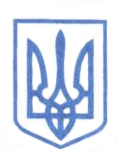 